COUNTRY COVID-19 INTRA-ACTION REVIEW (IAR)REPORT[COUNTRY][LOCATION, DD/MM/YYYY]This template should be used by the designated report writer to highlight the key findings and recommendations arising from the review, instead of a duplication of the content of the note-taking template.  This report should preferably be kept as short and concise as possible. Additional background, contextual information, as well as tables from the note-taking templates. should be moved to the annexes.This report should be shared with participants for their comments to ensure information are accurately captured before validation by senior management.Countries are encouraged to share their IAR findings through their final report by using this template or part of their IAR findings through their exemplar stories (see tool n°10).We encourage countries to share their IAR final report or exemplar stories with other countries, WHO and partners to enable peer-to-peer learning of best practices or new capacities implemented in the country, via their own ministry website or others such as WHO’s COVID-19 Partners Platform, WHO’s Strategic Partnership Portal, etc. Do not hesitate to contact your WHO country office or regional office for technical assistance. EXECUTIVE SUMMARYProvide an overview of the key findings, recommendations and way forward for implementing the recommendations.CONTEXT OF THE COVID-19 RESPONSE AND OBJECTIVES OF THE IAR2.1 Context of the COVID-19 situation and response2.2. Objectives: - overall objective- specific objectives (if applicable)METHODOLOGY OF THE IARFINDINGSPresent the key findings of the review and the prioritized course of actions to strengthen the response to the ongoing COVID-19 pandemic by extracting critical information from the note-taking template.Focus on the root causes that led to the best practices and challenges observed. Actions should be recommended for institutionalizing and maintaining best practices, as well as for addressing challenges.The structure of this final report template is based on the proposed pillars of WHO’s COVID-19 Strategic Preparedness and Response Plan (SPRP 2021) with additional pillars. Please adapt your report to the actual pillar(s) reviewed in your IAR. Findings can be presented as dot points in a tabular form (as below) or as a summary text based on your preference.THE WAY FORWARDDescribe the strategy for implementing the activities identified during the IAR, such as:Establishing an IAR Follow-up Team and designating their roles and responsibilities;Outlining the process to document and monitor progress in implementing the IAR recommendations;Describing approaches to best engage the senior leadership team throughout the entire process. ANNEXESAnnex 1: List of participants and Intra-Action Review (IAR) teamAnnex 2: Agenda of the reviewAnnex 3: Completed note-taking template © World Health Organization 2021. Some rights reserved. This work is available under the CC BY-NC-SA 3.0 IGO licence.WHO reference number: WHO/2019-nCoV/Country_IAR/templates/report/2021.1Country COVID-19 intra-action review (IAR)Final report template28 April 2021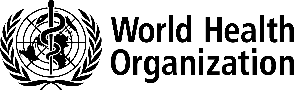 Date(s) of the IAR activityDD/MM/YYYYLocation(s)Country: …………..……………….Province/State: …………..……….City: ……………………………..….Set-up Online Onsite Mixed (online and onsite)Participating institutions and entities(Please list the main participating institutions and entities here and attach the full list of participants to the Annex)Total number of participants and observers (if applicable)Period covered by the review(DD/MM/YYYY - DD/MM/YYYY)Response pillar(s) reviewed  Country-level coordination, planning and monitoring Risk communication, community engagement, and infodemic management Surveillance, case investigation and contact tracing Points of entry National laboratory system  Infection prevention and control Case management and knowledge sharing about innovations and the latest research Operational support and logistics in the management of supply chains and workforce resilience Strengthening essential health services during the COVID-19 outbreak  COVID-19 vaccination Vulnerable and marginalized populations National legislation and financing Public health and social measures Other possible topics and cross-cutting issues (please specify):………………Country-level coordination, planning and monitoringCountry-level coordination, planning and monitoringObservationsObservationsBest practices….….….….Challenges….….….….Prioritized actionsPrioritized actionsFor immediate implementation:….….….For mid to long-term implementation to improve the response to the ongoing COVID-19 outbreak:….….….For immediate implementation:….….….For mid to long-term implementation to improve the response to the ongoing COVID-19 outbreak:….….….Risk communication, community engagement, and infodemic managementRisk communication, community engagement, and infodemic managementObservationsObservationsBest practices….….….….Challenges….….….….Prioritized actionsPrioritized actionsFor immediate implementation:….….….For mid to long-term implementation to improve the response to the ongoing COVID-19 outbreak:….….….For immediate implementation:….….….For mid to long-term implementation to improve the response to the ongoing COVID-19 outbreak:….….….Surveillance, case investigation and contact tracingSurveillance, case investigation and contact tracingObservationsObservationsBest practices….….….….Challenges….….….….Prioritized actionsPrioritized actionsFor immediate implementation:….….….For mid to long-term implementation to improve the response to the ongoing COVID-19 outbreak:….….….For immediate implementation:….….….For mid to long-term implementation to improve the response to the ongoing COVID-19 outbreak:….….….Points of entryPoints of entryObservationsObservationsBest practices….….….….Challenges….….….….Prioritized actionsPrioritized actionsFor immediate implementation:….….….For mid to long-term implementation to improve the response to the ongoing COVID-19 outbreak:….….….For immediate implementation:….….….For mid to long-term implementation to improve the response to the ongoing COVID-19 outbreak:….….….National laboratory systemNational laboratory systemObservationsObservationsBest practices….….….….Challenges….….….….Prioritized actionsPrioritized actionsFor immediate implementation:….….….For mid to long-term implementation to improve the response to the ongoing COVID-19 outbreak:….….….For immediate implementation:….….….For mid to long-term implementation to improve the response to the ongoing COVID-19 outbreak:….….….Infection prevention and controlInfection prevention and controlObservationsObservationsBest practices….….….….Challenges….….….….Prioritized actionsPrioritized actionsFor immediate implementation:….….….For mid to long-term implementation to improve the response to the ongoing COVID-19 outbreak:….….….For immediate implementation:….….….For mid to long-term implementation to improve the response to the ongoing COVID-19 outbreak:….….….Case management and knowledge sharing about innovations and the latest researchCase management and knowledge sharing about innovations and the latest researchObservationsObservationsBest practices….….….….Challenges….….….….Prioritized actionsPrioritized actionsFor immediate implementation:….….….For mid to long-term implementation to improve the response to the ongoing COVID-19 outbreak:….….….For immediate implementation:….….….For mid to long-term implementation to improve the response to the ongoing COVID-19 outbreak:….….….Operational support and logistics in the management of supply chains and workforce resilienceOperational support and logistics in the management of supply chains and workforce resilienceObservationsObservationsBest practices….….….….Challenges….….….….Prioritized actionsPrioritized actionsFor immediate implementation:….….….For mid to long-term implementation to improve the response to the ongoing COVID-19 outbreak:….….….For immediate implementation:….….….For mid to long-term implementation to improve the response to the ongoing COVID-19 outbreak:….….….Strengthening essential health services during the COVID-19 outbreakStrengthening essential health services during the COVID-19 outbreakObservationsObservationsBest practices….….….….Challenges….….….….Prioritized actionsPrioritized actionsFor immediate implementation:….….….For mid to long-term implementation to improve the response to the ongoing COVID-19 outbreak:….….….For immediate implementation:….….….For mid to long-term implementation to improve the response to the ongoing COVID-19 outbreak:….….….COVID-19 vaccinationCOVID-19 vaccinationObservationsObservationsBest practices….….….….Challenges….….….….Prioritized actionsPrioritized actionsFor immediate implementation:….….….For mid to long-term implementation to improve the response to the ongoing COVID-19 outbreak:….….….For immediate implementation:….….….For mid to long-term implementation to improve the response to the ongoing COVID-19 outbreak:….….….Vulnerable and marginalized populationsVulnerable and marginalized populationsObservationsObservationsBest practices….….….….Challenges….….….….Prioritized actionsPrioritized actionsFor immediate implementation:….….….For mid to long-term implementation to improve the response to the ongoing COVID-19 outbreak:….….….For immediate implementation:….….….For mid to long-term implementation to improve the response to the ongoing COVID-19 outbreak:….….….National legislation and financingNational legislation and financingObservationsObservationsBest practices….….….….Challenges….….….….Prioritized actionsPrioritized actionsFor immediate implementation:….….….For mid to long-term implementation to improve the response to the ongoing COVID-19 outbreak:….….….For immediate implementation:….….….For mid to long-term implementation to improve the response to the ongoing COVID-19 outbreak:….….….Public health and social measuresPublic health and social measuresObservationsObservationsBest practices….….….….Challenges….….….….Prioritized actionsPrioritized actionsFor immediate implementation:….….….For mid to long-term implementation to improve the response to the ongoing COVID-19 outbreak:….….….For immediate implementation:….….….For mid to long-term implementation to improve the response to the ongoing COVID-19 outbreak:….….….Other possible topics and cross-cutting issuesOther possible topics and cross-cutting issuesObservationsObservationsBest practices….….….….Challenges….….….….Prioritized actionsPrioritized actionsFor immediate implementation:….….….For mid to long-term implementation to improve the response to the ongoing COVID-19 outbreak:….….….For immediate implementation:….….….For mid to long-term implementation to improve the response to the ongoing COVID-19 outbreak:….….….